Startmilen 2017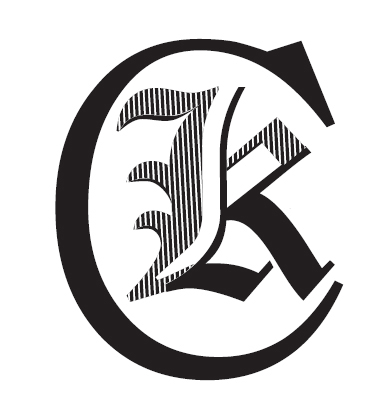 Bilder på löpare från Karlskoga LCK: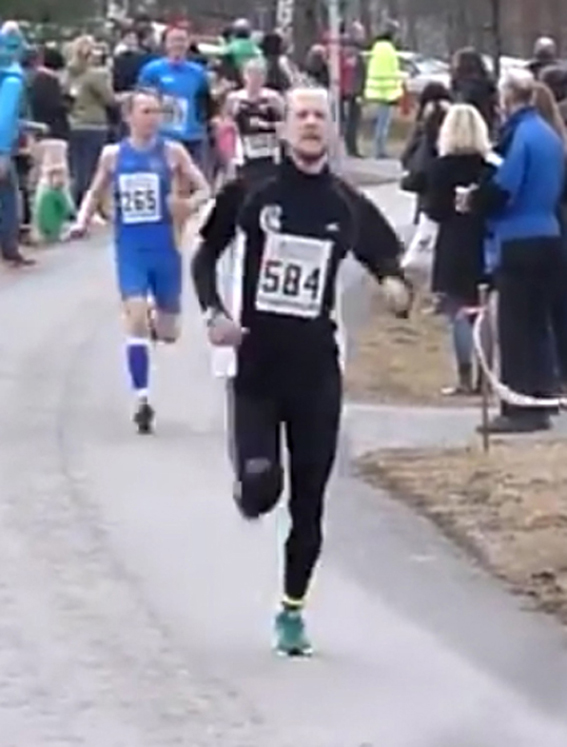 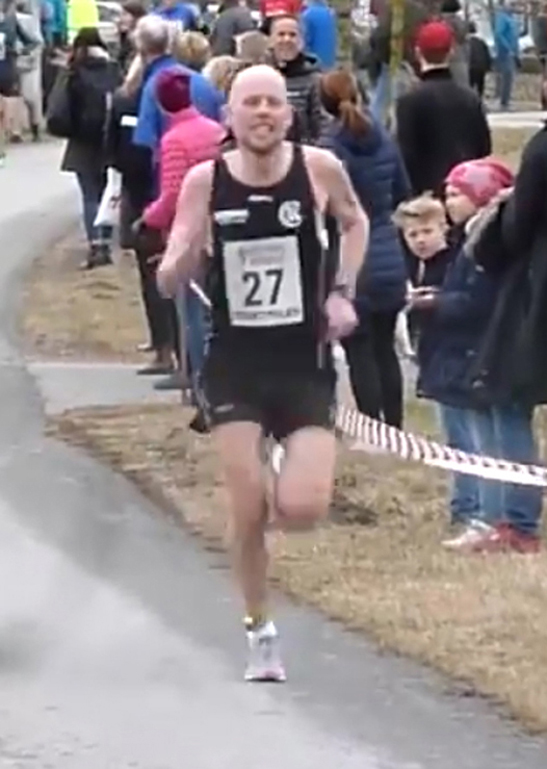 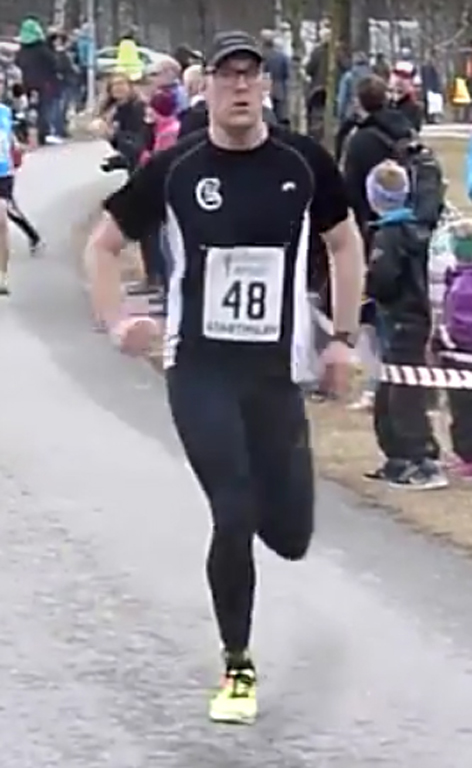 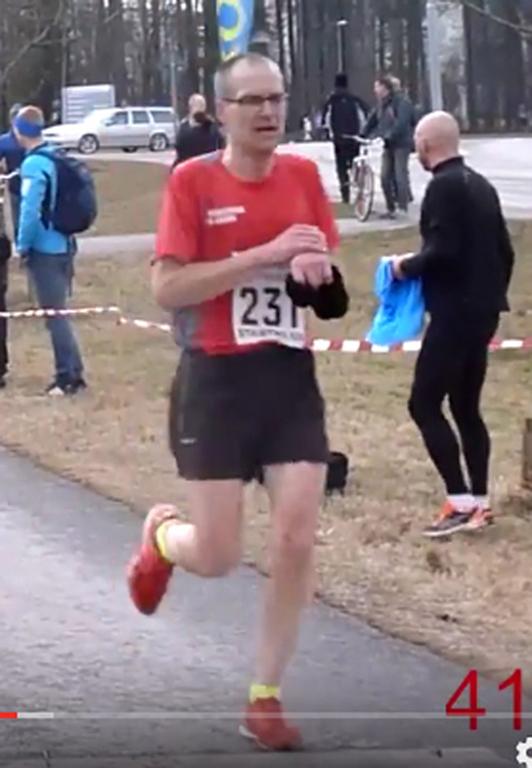 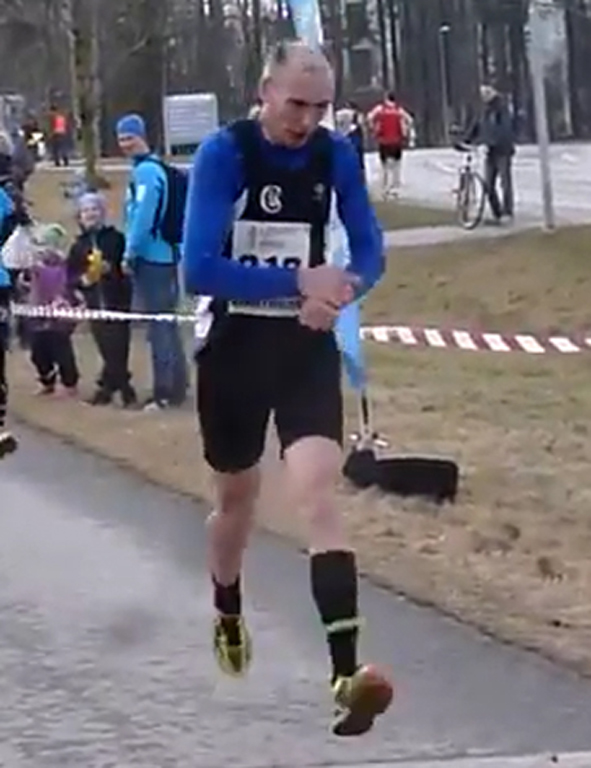 Fredrik	Torbjörn	Victor	Mikael	Björn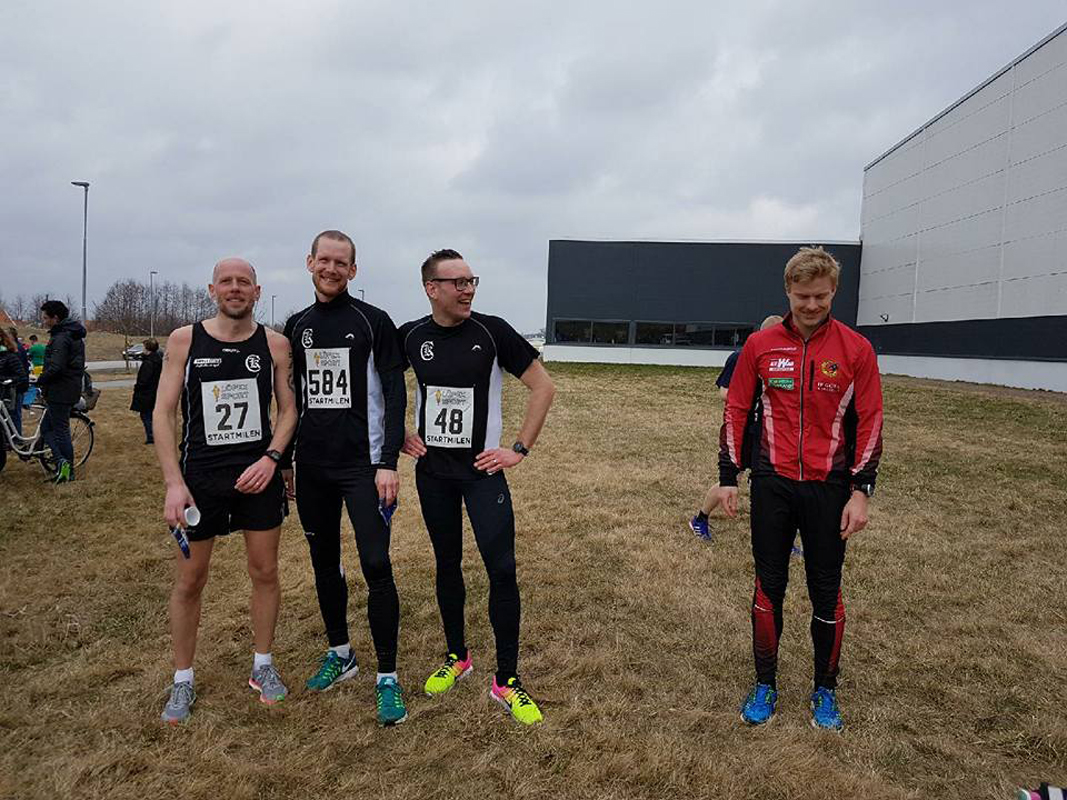 	Torbjörn Björn, Fredrik Skogman, Victor Drevenstam	Niklas Wassberg, IF Göta